Программа экспортного семинара на тему: 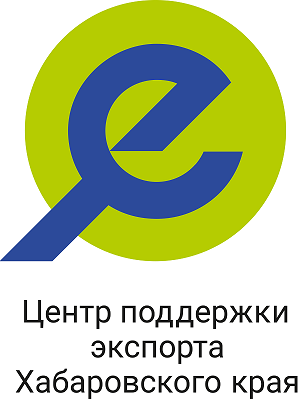 «Экспорт в Китай в условиях пандемии: практическая инструкция.»История и современное состояние экспорта российских продуктов питания в КитайЭффективные методы анализа конкурентной среды на рынке импортных продуктов питания в КитаеЭффективные методы проверки благонадежности китайских контрагентовВлияние пандемии на рынок импортных продуктов питания в Китае: новые ниши для российского бизнесаСпособы адаптации российской продукции к условиям китайского рынкаРегистрация товарных знаков в КитаеЭкономика проекта продаж российских продуктов питания в КитаеЭлектронная торговля в КитаеКонтекстная реклама в КитаеЛогистика российского экспорта в Китай. Контейнерные поезда в рамках проекта «Один пояс – один путьОсобенности оформления экспорта российских товаров в России и импорта в КитаеЭтика и психология деловых отношений в Китае